First Name of Application CV No 1660446Whatsapp Mobile: +971504753686 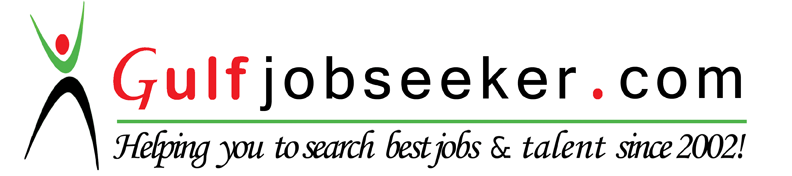 To get contact details of this candidate Purchase our CV Database Access on this link.http://www.gulfjobseeker.com/employer/services/buycvdatabase.php Top of FormExecutive - Freight Forwarding and Logistics A motivated and committed professional with good knowledge and experience of Freight Forwarding, Shipping, Logistics and Administration, now keen to move ahead in a challenging position. A good communicator at all levels, who enjoys meeting challenges and seeing them through, while remaining confident under pressure. Capable of prioritizing and managing heavy workflow to optimize time and resources and meet deadlines independently with ease and efficiency. An experienced organizer. Work Preferences Desired Salary:  Negotiable per month   Availability: > 4 Weeks   Desired Job Type: Any Type Can Travel for Work: YesCurrent Location: Amman, JordanSkills and ExperienceEmployment HistoryJob TitleHead of shipping dept. at Nakheel Logistic services CO.IndustryShipping, Freight forwarding06/2013 to Current Freight Forwarding, Shipping & Logistics Operations Handle operations of all carriers i.e. Sea, Air, Land, Trouble Shoot all issues of Loading, Transshipments and Final Deliveries. Organize Land Transportation for inbound and outbound. LCL/FCL shipments, coordinate multi point loading and monitor the movements Liaise with Shipping Agencies / Carriers / Lines for competitive rates and services Interface with ports, customs and external Inspection authorities for documentation, goods clearance and other routine matters. Coordination with messengers for documents delivery and collection Communicate / correspond with International Agents and Consignees Send pre-alerts / pre advice / arrival notice and ensure timely issuance of delivery orders, clearance and Delivery of Shipments. Prepare Quotations / Freight Memos / and Issue Invoices Customers support and follow up for smooth shipping operations Facilitate shipment status update to customers through Monitoring Movements from Origin to Destination. Proper maintenance of contacts, customs code, HS CODE and other data of customers and other parties Co-ordination and support to Sales team and Accounts personnel in their activities. Training and Orientation for New Comers on Freight Forwarding operations and Documentation. Documentation:Knowledge of International Export/Import Trade Documentation requirements INCO TERMS, L/C Documentation Knowledge of Free zone, GCC Countries, and cross-stuffing Documentation Familiar with Online / Manual Bill of Lading Documentation. Proficient in House, Master, and Switch B/L documentationPrepare / Execute House & Master Air way bills and manifests Maintain Proper Records for Documentation file them in an organized wayJob Title5 Star Hotel Guest relations officerIndustryHospitality01/2013 to 04/2013 Guest relations officer:Organize and carry out routine administrative work of GR, Supervise and Guide Subordinates Coordinate with other departments for achieving best results in serving clients.Maintenance of Hotel database of guest’s occupancy, room availability, readiness and fulfilling the various guests’ requirements.Assist client to locate and get their required services in time. Support clients to get their queries clarified or resolved. Drafting and preparing routine office correspondence, Documents, Statements, and Reports using MS Office / Word Processors. Efficient in Filing and Maintaining Records, Excellent keyboard and Data Entry skills with good proficiency of MS Office, Internet, E-Mail Systems and other Business Applications. i.e. Outlook, Word, Excel, Power Point, Access, Visual Basic, Shipping Instruction, Air Way Bill etc., Efficient in operating and maintaining various office equipments, like copier, printer, fax, computer systems, type writers (Electronic/Manual), etc. Take corrective actions as necessary and Maintain records as per Procedure. . Job TitleRestaurant AdministratorIndustryHospitality05/2007 to 11/2012 Restaurant Administration:Organize and carry out routine administrative work of Restaurant, Supervise and Guide Subordinates Hiring suitable qualified personnel for work. Arranging the Income / Outcome , salaries, inquiries and covering all bills. Maintenance of Restaurant database of inventory. Coordinating with sales representatives for better prices of goods.Assist client to resolve any issues or complains related to Restaurant. Support clients to get their queries clarified or resolved. Organize all legal documentation related to licenses, health inspections and taxation documents.Administrative / secretarial support to Manager in preparing routine correspondence, Documents, Statements, Reports using MS Office / Word Processors. Efficient in Filing and Maintaining Records, Supervise Housekeeping and maintenance of the Restaurant and its facilities Order processing for Restaurant supplies and materials, receive and maintain inventory. Job TitleOffice Assistant IndustryServices 02/2000 to 02/2002Office Support:Secretarial support to Owner in typing office correspondence, Documents, Statements, Reports using MS Office / Word Processors. Filing and Maintaining Records, Housekeeping and maintenance of office Order Processing for Office supplies and other Materials, Receiving Cheques and Maintain Inventory for them. Handle petty cash and and book keeping for office. QualificationsWork Related Training & CertificationWork Related skillsMulti Lingual – Knowledge of Russian – Ukrainian – Arabic – English -Excellent levelCapable of working under high pressureWell organized, honest and TrustworthyExcellent computer skillsFast learner & good team worker Contacts and InfoDate of birth: 01/12/1983Category Yrs. Exp.Last Used3PL, Logistics & Warehousing Logistics - Management 32013Customer Service & Call Centre Administration & Support 32013Shipments Management(Air, Land & Sea)  Customer Service 32013BL issuing , AccountingData Entry 32013Hospitality, Catering & Tourism Travel Agents / Consultants 62007CompletedInstitutionDegree / Qualification2002 Sumy State University, Sumy, Ukraine Diploma in Translation , Russian/Ukrainian -Arabic-English 2001 Al Zaytoona University, Amman, Jordan. Graphic Design  CompletedInstitutionTraining / Certification1999 New Technologies computer Centre  Microsoft Office programs course 2003 MAUP Kiev University  First prize winner in Ukrainian language /Grammar for foreigners competition 2015 Royal Jordanian  DG Goods handling Training 